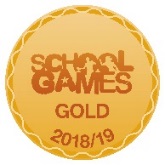 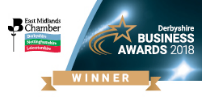 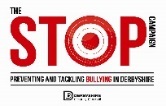 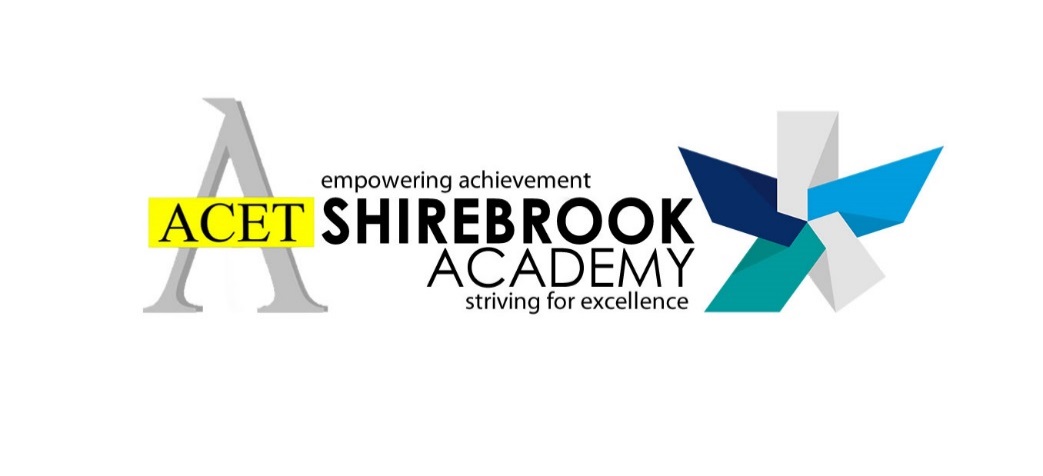 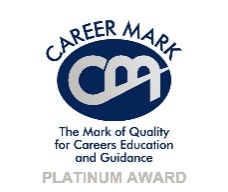 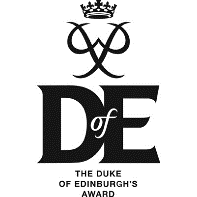 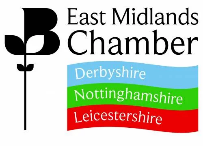 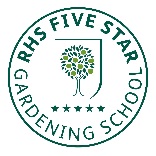 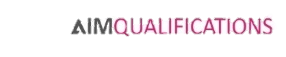 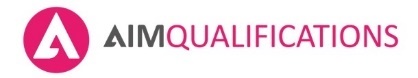 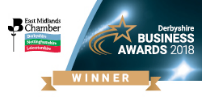 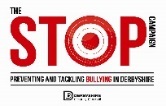 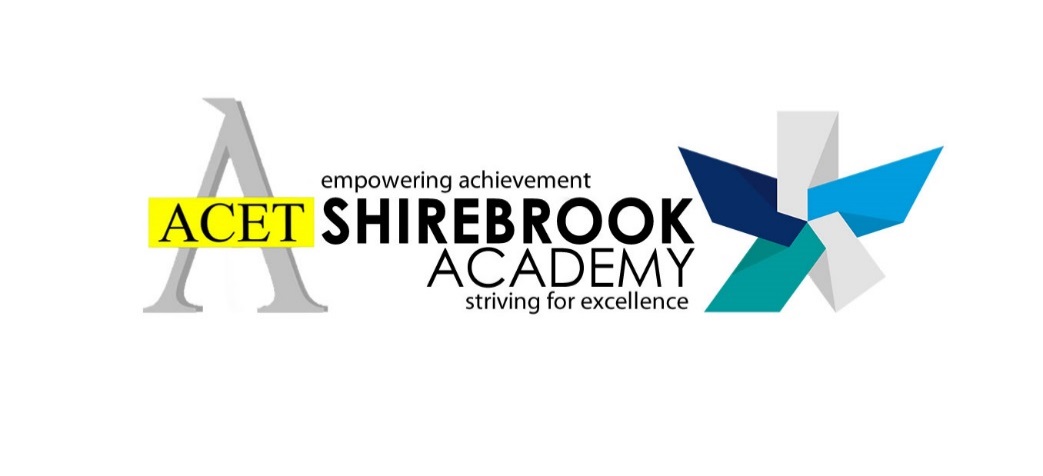 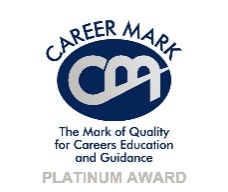 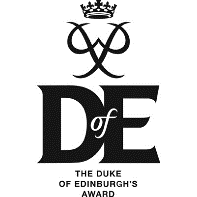 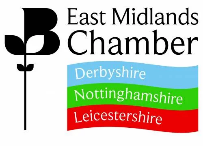 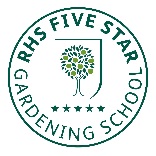 Dear Parent /CarerWe are pleased to inform you that your son/daughter has secured a place at Shirebrook Academy.We are delighted that you have chosen Shirebrook Academy as the secondary school for your child and we look forward to working closely with you over the next five years.Transition to secondary school is a time of great change in your child’s life and we know that many of you will be anxious about the move. Rest assured, we will do all that we can to make you and your child feel welcome. We are currently putting together an exciting transition programme and will be in touch in the summer term to share details of this with you. In the meantime we are in the process of communicating with primary schools to make sure we have as much information on students as possible to support their transition. We are also in the process of setting up a dedicated transition section on our website www.shirebrookacademy.org . Here you will be able to find useful resources to help your child familiarise themselves with the school and its key operations. Please regularly check the school website where you will soon be able to:View a map of the schoolGet a virtual tour of the schoolTake look at Year 7 form roomsUnderstand the structure of the school lunch timeIdentify all the key members of staff for Year 7 We hope to make the transition experience seamless, therefore if you have any questions at this stage that need addressing please do not hesitate to contact the Academy on the dedicated transition email transition@shirebrookacademy.org Should you no longer require a place at Shirebrook Academy please inform us by email transition@shirebrookacademy.org as soon as possible.Yours faithfullyMs H Wakefield – Assistant PrincipalFollow us on Twitter https://twitter.com/Shireacademy